US ALBENS HANDBALL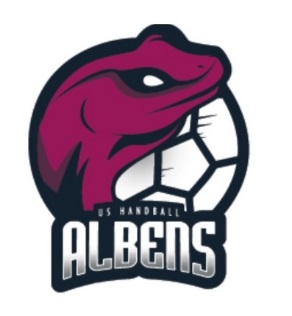 PROCEDURE D’ETABLISSEMENT DES LICENCES 2018-2019Personnes n’ayant pas accès à Internet et/ou n’ayant pas d’adresse mail :Fournir :Un certificat médical signé par un médecin avec tampon du médecin autorisant la pratique du handball en compétition ou en loisir (MENTION IMPERATIVE) et le nom, prénom et date de naissance.Pour un renouvellement de licence, si le certificat est postérieur au 01/06/2016, il n’est pas obligatoire de le refaire sauf si blessure ou raison médicale dans l’intervalle. Dans ce cas, l’attestation de santé est à fournir après avoir complété le questionnaire de santé.Une photo d’identité Une photocopie du recto de la carte d’identité ou du livret de familleUne autorisation parentale (modèle joint) pour les mineursLe règlement de la licencePersonnes disposant d’une adresse mailCommuniquer une adresse mail valide et, pour les nouveaux licenciés, la date et lieu de naissance.Un mail sera envoyé à l’adhérent ou à son responsable légal à l’adresse mail communiquée. L’expéditeur est GestHand, l’objet du mail « FFHandball – Création / Renouvellement de votre licence ».Se connecter sur le lien proposé « Compléter le formulaire »PARTIE « ADRESSE ET CONTACT »L'adhérent complète ou vérifie ses coordonnées.PARTIE « LICENCE »Compléter la taille et la latéralité (gaucher ou droitier).PARTIE « JUSTIFICATIFS » C'est à l'adhérent de joindre les justificatifs QU’IL DOIT DONC SCANNER AFIN QU’ILS SOIENT JOIGNABLES PARVOIE ELECTRONIQUE.                          
TOUS les documents doivent être au format JPEG ou PDF.Le certificat établi par un médecin avec la mention obligatoire: « Sans contre indication pour la pratique du Handball en compétition ou en loisir», le nom, prénom et date de naissance ou l’attestation de santé si le certificat est postérieur au 01/06/2016 + compléter la date des documents.L’autorisation parentale pour les mineurs (voir ci-joint)Photo d'identité ou photo du visage (le fichier photo ne doit pas dépasser 500 Ko – format image obligatoire)Photocopie de la carte d’identité recto  (côté photo) ou livret famille (page de l'enfant). 
Pour les renouvellements, la pièce d’identité, la photo et le certificat médical de la saison précédente sont théoriquement récupérés. Vous pouvez toutefois les changer si vous le souhaitez ou si nécessaire.  S'il vous manque des informations et/ou justificatifs, vous pouvez "ENREGISTRER" (en bas à droite de la page) les éléments déjà entrés et revenir dessus ultérieurement.Ne cliquez sur "FINALISER" que lorsque l'ensemble des justificatifs est fourni. Vous avez 15 jours maximum pour finaliser à partir de la réception du mail.Remettre le règlement correspondant à l’établissement de votre licence à votre entraîneur.TARIF DES LICENCES Séniors : 			135 €- 18 ans : 			135 €Loisirs : 			105 €- 15 ans, - 13 ans : 		105 €Mini-hand, - 11 ans : 		  80 €MOYENS DE PAIEMENT ACCEPTESChèque (paiement en plusieurs fois possible)EspècesChèques ANCV ou coupons SportCarte Pass Région pour les lycéens (participation à hauteur de 30 €) – Faire une copie de la carte ou communiquer le n°